CHRIST THE KING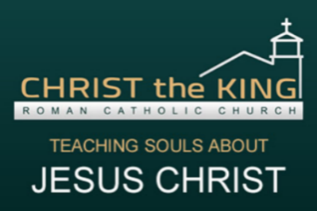 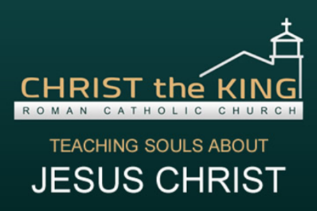      Confirmation 1 & 2 Class Schedule2 0 2 0  -  2 0 2 1  Contact Suzie Salazar if you have any questions! 661-800-1323youthministry@christtheking.wsVisit us on the web at www.christthekingyouth.weebly.comFind us on Instagram @CTKFEARLESSFacebook.com/ctkfearlessJanuary 2021January 2021January 2021MON 1/4Confirmation 1  via ZOOM 6:30 pmWED 1/6Confirmation 2 via ZOOM 6:30pmMON 1/18Confirmation 1  via ZOOM 6:30 pmWED 1/20Confirmation 2 via ZOOM 6:30pmFebruary 2021February 2021February 2021MON 2/1Confirmation 1  via ZOOM 6:30 pmWED 2/3Confirmation 2 via ZOOM 6:30pmMON 2/22Confirmation 1  via ZOOM 6:30 pmWED 2/24Confirmation 2 via ZOOM 6:30pmMarch 2021March 2021March 2021MON 3/8Confirmation 1  via ZOOM 6:30pm WED 3/10Confirmation 2 via ZOOM 6:30pm*Saint/Sponsor Info Due Online for C2MON 3/29Confirmation 1 via ZOOM 6:30pmWED 3/31Confirmation 2 via ZOOM 6:30pmApril 2021		April 2021		April 2021		MON 4/12Confirmation 1 via ZOOM 6:30pm*BOOK REPORT DUEWED 4/14Confirmation 2 via ZOOM 6:30pm*BOOK REPORT DUEMON 4/26 Confirmation 1 via ZOOM 6:30pmWED 4/28 Confirmation 2 via ZOOM 6:30pmMay 2021May 2021May 2021MON 5/3Confirmation 1 via ZOOM 6:30pm WED 5/5Confirmation 2 via ZOOM 6:30pm*Saint/Sponsor Info Due Online for C1SUN 5/17Confirmation 1 via ZOOM 6:30pmWED 5/19Confirmation 2 via ZOOM 6:30pmSAT 5/22CONFIRMATION MASS 2PM